CHAPTER 54RESTITUTION§1321.  Purpose(REPEALED)SECTION HISTORYPL 1977, c. 455, §3 (NEW). PL 2019, c. 113, Pt. A, §1 (RP). §1322.  Definitions(REPEALED)SECTION HISTORYPL 1977, c. 455, §3 (NEW). PL 1987, c. 157, §3 (AMD). PL 1987, c. 769, §A56 (AMD). PL 1989, c. 188 (AMD). PL 1989, c. 872, §5 (AMD). PL 1989, c. 924, §13 (AMD). PL 1991, c. 394 (AMD). PL 1993, c. 305, §1 (AMD). PL 2005, c. 447, §§2,3 (AMD). PL 2007, c. 684, Pt. D, §1 (AMD). PL 2007, c. 684, Pt. D, §3 (AFF). PL 2015, c. 346, §8 (AMD). PL 2019, c. 113, Pt. A, §1 (RP). §1323.  Mandatory consideration of restitution(REPEALED)SECTION HISTORYPL 1977, c. 455, §3 (NEW). PL 1983, c. 352, §3 (RPR). PL 1983, c. 793, §1 (AMD). PL 1987, c. 157, §4 (AMD). PL 2005, c. 389, §3 (AMD). PL 2019, c. 113, Pt. A, §1 (RP). §1324.  Authorized claimants(REPEALED)SECTION HISTORYPL 1977, c. 455, §3 (NEW). PL 2019, c. 113, Pt. A, §1 (RP). §1325.  Criteria for restitution(REPEALED)SECTION HISTORYPL 1977, c. 455, §3 (NEW). PL 1987, c. 157, §5 (AMD). PL 1997, c. 413, §§1-3 (AMD). PL 2019, c. 113, Pt. A, §1 (RP). §1326.  Time and method of restitution(REPEALED)SECTION HISTORYPL 1977, c. 455, §3 (NEW). PL 1991, c. 90 (AMD). PL 1991, c. 816, §1 (AMD). PL 1993, c. 147, §1 (AMD). PL 1995, c. 502, §F16 (AMD). PL 1999, c. 790, §D6 (RP). §1326-A.  Time and method of restitution(REPEALED)SECTION HISTORYPL 1999, c. 469, §1 (NEW). PL 2009, c. 94, §3 (AMD). PL 2009, c. 608, §12 (AMD). PL 2011, c. 464, §23 (AMD). PL 2019, c. 113, Pt. A, §1 (RP). §1326-B.  Income withholding order(REPEALED)SECTION HISTORYPL 1999, c. 469, §1 (NEW). PL 2009, c. 608, §13 (AMD). PL 2011, c. 464, §24 (AMD). PL 2019, c. 113, Pt. A, §1 (RP). §1326-C.  Deceased victims(REPEALED)SECTION HISTORYPL 1999, c. 469, §1 (NEW). PL 2019, c. 113, Pt. A, §1 (RP). §1326-D.  Victim unable to be located(REPEALED)SECTION HISTORYPL 2003, c. 706, §A7 (NEW). PL 2019, c. 113, Pt. A, §1 (RP). §1326-E.  Joint and several order(REPEALED)SECTION HISTORYPL 2005, c. 389, §4 (NEW). PL 2019, c. 113, Pt. A, §1 (RP). §1326-F.  Former Department of Corrections' clients owing restitution(REPEALED)SECTION HISTORYPL 2009, c. 608, §14 (NEW). PL 2011, c. 464, §25 (AMD). PL 2019, c. 113, Pt. A, §1 (RP). §1327.  Restitution deducted from judgment in civil action(REPEALED)SECTION HISTORYPL 1977, c. 455, §3 (NEW). PL 2019, c. 113, Pt. A, §1 (RP). §1328.  Postconviction relief(REPEALED)SECTION HISTORYPL 1977, c. 455, §3 (NEW). PL 1997, c. 413, §4 (RPR). PL 2019, c. 113, Pt. A, §1 (RP). §1328-A.  Modification of restitution(REPEALED)SECTION HISTORYPL 1997, c. 413, §5 (NEW). PL 2009, c. 94, §4 (AMD). PL 2019, c. 113, Pt. A, §1 (RP). §1329.  Default(REPEALED)SECTION HISTORYPL 1981, c. 360 (NEW). PL 1989, c. 502, §D15 (AMD). PL 1997, c. 413, §§6,7 (AMD). PL 1999, c. 367, §7 (AMD). PL 2007, c. 31, §3 (AMD). PL 2009, c. 608, §15 (AMD). PL 2019, c. 113, Pt. A, §1 (RP). §1330.  Work program release; restitution(REPEALED)SECTION HISTORYPL 1983, c. 352, §4 (NEW). PL 1983, c. 793, §2 (AMD). PL 1987, c. 737, §§C32,C106 (AMD). PL 1989, c. 6 (AMD). PL 1989, c. 9, §2 (AMD). PL 1989, c. 104, §§C8,C10 (AMD). PL 1995, c. 534, §1 (AMD). PL 1997, c. 358, §§1,2 (AMD). PL 1997, c. 752, §30 (AMD). PL 1999, c. 469, §§2,3 (AMD). PL 2005, c. 506, §§2,3 (AMD). PL 2011, c. 464, §26 (AMD). PL 2019, c. 113, Pt. A, §1 (RP). §1330-A.  Waiver of issue of excessiveness(REPEALED)SECTION HISTORYPL 1997, c. 30, §1 (NEW). PL 2019, c. 113, Pt. A, §1 (RP). §1330-B.  Restitution for benefit of victim(REPEALED)SECTION HISTORYPL 2003, c. 243, §6 (NEW). PL 2019, c. 113, Pt. A, §1 (RP). §1330-C.  Civil remedy upon default(REPEALED)SECTION HISTORYPL 2015, c. 109, §1 (NEW). PL 2019, c. 113, Pt. A, §1 (RP). The State of Maine claims a copyright in its codified statutes. If you intend to republish this material, we require that you include the following disclaimer in your publication:All copyrights and other rights to statutory text are reserved by the State of Maine. The text included in this publication reflects changes made through the First Regular and First Special Session of the 131st Maine Legislature and is current through November 1. 2023
                    . The text is subject to change without notice. It is a version that has not been officially certified by the Secretary of State. Refer to the Maine Revised Statutes Annotated and supplements for certified text.
                The Office of the Revisor of Statutes also requests that you send us one copy of any statutory publication you may produce. Our goal is not to restrict publishing activity, but to keep track of who is publishing what, to identify any needless duplication and to preserve the State's copyright rights.PLEASE NOTE: The Revisor's Office cannot perform research for or provide legal advice or interpretation of Maine law to the public. If you need legal assistance, please contact a qualified attorney.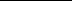 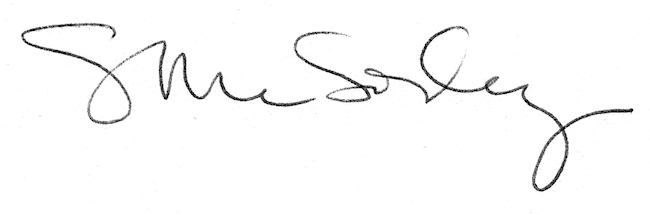 